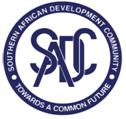 REQUEST FOR QUOTATIONS (RFQ)Request for Quotations Title: FORTINET, VERITAS AND CISCO SMARTNET RENEWALNumber of Lots: 3Dear Sir/Madam                RE: REQUEST FOR QUOTATIONS FOR THE RENEWAL OF FORTINET,                   VERITAS AND CISCO SMARTNET TO SADC We kindly request qualified Fortinet, VERITAS and Cisco partners to submit quotation for “THE RENEWAL OF FORTINET, VERITAS AND CISCO SMARTNET LICENSES” as detailed in the tables below. 2.	You can quote for any Lot but MUST quote for ALL items in that Lot and you can only send one quotation for this requirement (Total each Lot Separately).3.	Your quotation in a sealed envelope, in the required format (Point 2 above) and clearly marked “FORTINET, VERITAS AND CISCO SMARTNET RENEWAL” should be addressed to: Head – Procurement unitSADC Secretariat Plot 54385 CBDGaboroneBotswana4.	The deadline for submission of your quotation, to the address indicated in Paragraph 3 is: Thursday, 13th June, 2019; 12:00hrs Late submissions and faxed quotations are not acceptable5.	Quotations should be registered in the Bid Depositing Register and be placed in the SADC Tender Box located at the reception area of the following address:SADC House
Plot No. 54385
Central Business District
Gaborone
BotswanaImportant : Include relevant documentation below: (i) The Certificate of Incorporation, (ii) The Trading License, (iii) Valid Tax Clearance Certificate, (iv) The PPADB Certificate, (v)  Banking details and (vi) Company Profile (vii) Evidence of Fortinet Partnership (for Lot 1)(viii) Evidence of Veritas Partnership (For Lot 2)(iX) Evidence of Cisco Partnership (For Lot 3)Your quotation should be submitted as per the following instructions, and in accordance with the Terms and Conditions of the Standard Purchase Order for SADC which is available on request.(i) 	PRICES: The prices should be quoted in the local currency, including all duties attached to the sale of the goods (such as VAT, customs duties, etc) and transport to the final destination. (ii)	EVALUATION AND AWARD OF PURCHASE ORDER: Quotations determined to be administrative (see Paragraph 2,3,4,5 and 6 ) and technically compliant to the requirements will be evaluated by comparison of their prices per lot (defined as above). The award will be made to the bidder offering an administratively and technically compliant quotation at the lowest total price for each lot separately.(iv) 	VALIDITY OF THE OFFER: Your quotation should be valid for a period of 90 days from the date of deadline for submission of quotation indicated in Paragraph 4 above.8. 	The goods (licenses) are expected to be delivered at the address indicated below  within 5 days from receipt of Purchase Order.  Procuring entity: SADC Secretariat		Contact person: Mr. Themba Lengoasa		Telephone: 3951863		Fax: 3972848		E-mail:   tlengoasa@sadc.int 		Copy: clungu@sadc.int;   anguni@sadc.intSincerely,__________Name: Themba LengoasaTitle: Procurement OfficerDate: 20th May 2019Lot N°ItemN°ProjectDescriptionQty1aICT Unit1 Year License and Support Renewal (31 May2019-30 May 2020):Fortinet Fortigate-600C 24x7 UTM Bundle Subscription, 1-Year Includes Advanced Hardware Replacement (Next Business Day), Firmware and General Upgrades, 24X7 Comprehensive Support, UTM Services Bundle (NGFW, AV, Web Filtering, and Antispam Services), Product Code: FC-10-00600-950-02-12SN: FG600C391380373811bICT Unit1 Year License and Support Renewal  (31 May2019-30 May 2020):Fortinet Fortigate-600C 24x7 UTM Bundle, Includes Advanced Hardware Replacement (Next Business Day), Firmware and General Upgrades, 24X7 Comprehensive Support, UTM Services Bundle (NGFW, AV, Web Filtering, and Antispam Services)Product Code: FC-10-00600-950-02-12SN: FG600C391480255311cICT Unit1 Year License and Support Renewal  (31 May2019-30 May 2020):Fortinet FortiMail-200D 24x 7 Comprehensive Bundles. Enhanced Support, Hardware, Firmware and general updates, Antivirus, Antispam.Product Code: FML-200D-BDL-953-12SN: FE200D3A1500030011dICT Unit1 Year License and Support Renewal  (31 May2019-30 May 2020):FortiAnalyser 200D Centralized log & analysis Product Code: FAZ-200DFortiAnalyser 200D 8x5 Enhanced Support, Hardware, Firmware and general updates. Product Code: FC-10-L0200-311-02-12SN: FL200D3A150009351Lot N°ProjectDescriptionQty2ICT UnitRenewal of Veritas Backup Exec Capacity Edition License for SADC SecretariatBACKUP EXEC GOLD WIN 1 FRONT END TB ONPREMISE STANDARD SUBSCRIPTION + ESSENTIALMAINTENANCE LICENSE QTY 16 to 25 INITIAL 12MO GOV (19789-M0292) – Qty 25ESSENTIAL 12 MONTHS RENEWAL FOR BACKUP EXEC CAPACITY ED WIN 1 FRONT END TB ONPREMISESTANDARD PERPETUAL LICENSE QTY 2 to 5 GOV (12574-M0244-23) Qty 2Customer: Southern African Development CommunityAssociate licenses with account support@sadc.intThe license(s) should be under customer number 60689707Maintenance/Subscription period should be 14th June 2019 – 15th June 20201Lot NoItem NoProjectDescriptionQty3aICT UnitCisco Smartnet Total Care for Cisco equipment for 12 months.Cisco contract ID: 2009212161